ทะเบียนปราชญ์ชาวบ้าน/ภูมิปัญญาท้องถิ่นตำบลโนนแดง  อำเภอบ้านเขว้า  จังหวัดชัยภูมิบ้านโนนแดง  หมู่  ๑แบบบันทึกข้อมูลปราชญ์ชาวบ้าน /ภูมิปัญญาท้องถิ่นนวดแผนไทย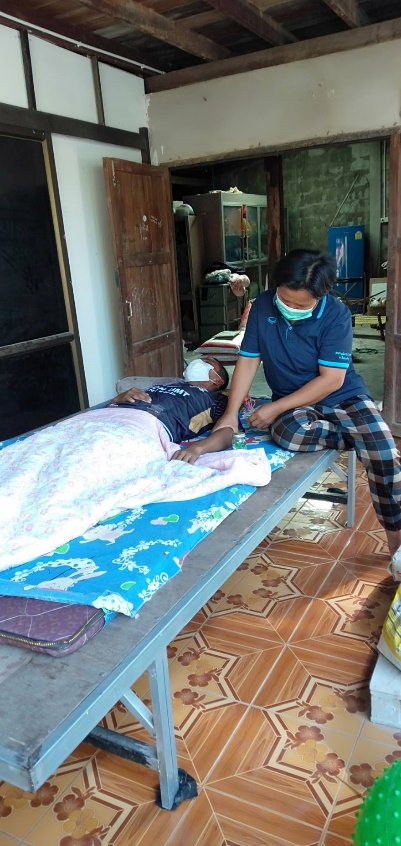 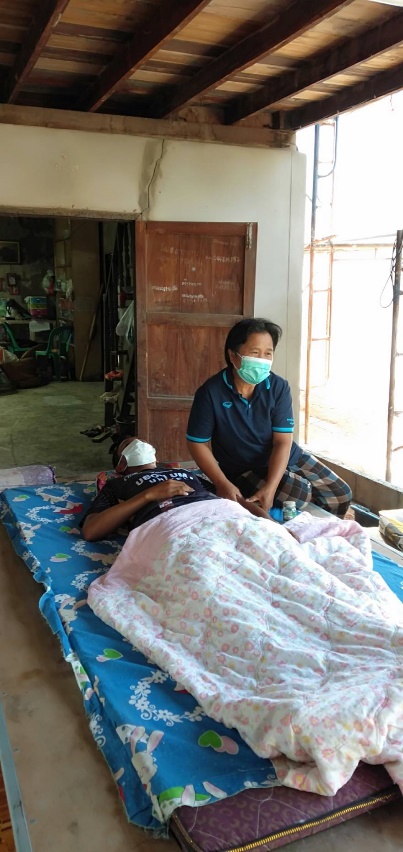 ชื่อ-สกุล 		นางทองคูณ  แพรชัย  (แม่เรียน)วัน เดือน ปี ที่เกิด   	๗  มิถุนายน  ๒๕๐๖ สัญชาติ   	ไทย 		ศาสนา  	พุทธที่อยู่ปัจจุบัน  	     เลขที่  ๑๗๕/๒  บ้านโนนแดง  หมู่  ๑  ตำบลโนนแดง  อำเภอบ้านเขว้า  จังหวัดชัยภูมิ  หมายเลขโทรศัพท์  	๐๙๘-๙๒๖๙๒๗๘ความสำคัญต่องานวัฒนธรรม    ด้านเกษตรกรรม		      ด้านอุตสาหกรรมและหัตถกรรม	    	  ด้านการแพทย์ไทย  ด้านการจัดการทรัพยากรธรรมชาติและสิ่งแวดล้อม				  ด้านศิลปกรรม  ด้านภาษาและวรรณกรรม	      ด้านอื่น (ระบุ)                                                                   .ความเชี่ยวชาญเฉพาะด้าน  	นวดแผนไทยผลงานที่ได้รับการยกย่อง	สามารถนวดแผนไทย  นวดคลายเส้น  นวดผ่อนคลาย  เป็นวิทยากรให้ความรู้ด้านการนวดแผนไทยบุคคลอ้างอิง		นายประสิทธิ์  แพรชัย  (บุตร)หมายเลขโทรศัพท์ 	-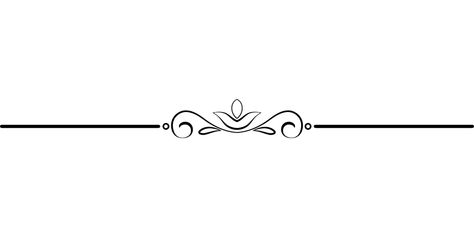 แบบบันทึกข้อมูลปราชญ์ชาวบ้าน /ภูมิปัญญาท้องถิ่นทอผ้าไหม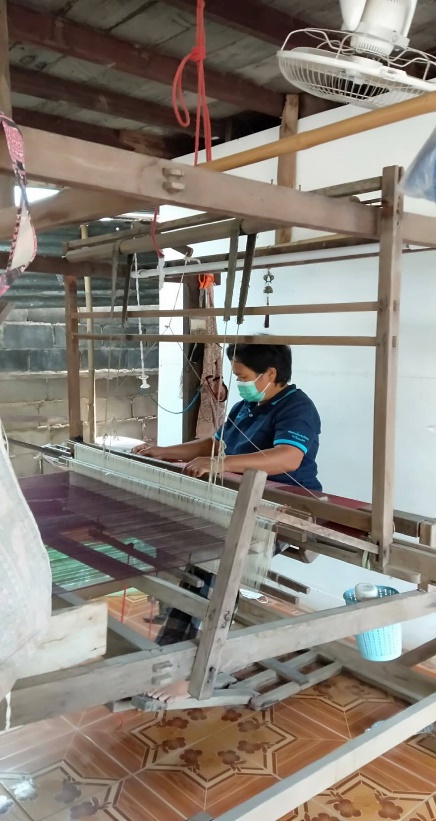 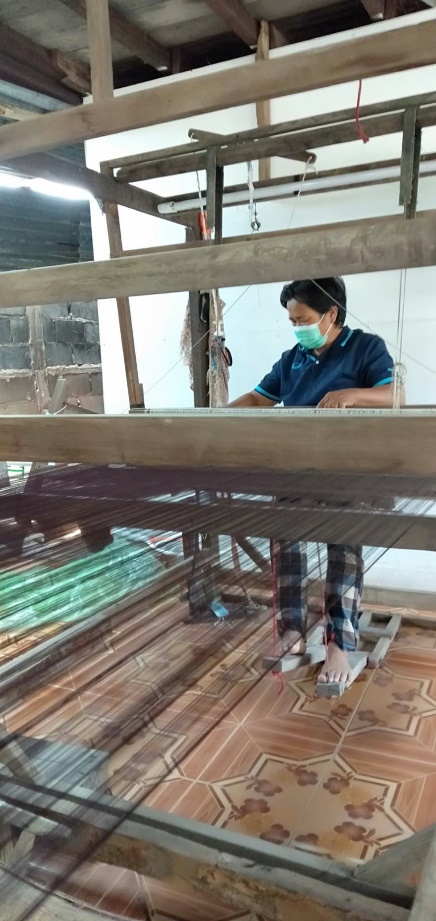 ชื่อ-สกุล 		นางทองคูณ  แพรชัย  (แม่เรียน)วัน เดือน ปี ที่เกิด   	๗  มิถุนายน  ๒๕๐๖ สัญชาติ   	ไทย 		ศาสนา  	พุทธที่อยู่ปัจจุบัน  	     เลขที่  ๑๗๕/๒  บ้านโนนแดง  หมู่  ๑  ตำบลโนนแดง  อำเภอบ้านเขว้า  จังหวัดชัยภูมิ  หมายเลขโทรศัพท์  	๐๙๘-๙๒๖๙๒๗๘ความสำคัญต่องานวัฒนธรรม    ด้านเกษตรกรรม		      ด้านอุตสาหกรรมและหัตถกรรม	    	  ด้านการแพทย์ไทย  ด้านการจัดการทรัพยากรธรรมชาติและสิ่งแวดล้อม				  ด้านศิลปกรรม  ด้านภาษาและวรรณกรรม	      ด้านอื่น (ระบุ)                                                                   .ความเชี่ยวชาญเฉพาะด้าน  	ทอผ้าไหมผลงานที่ได้รับการยกย่อง	เป็นวิทยากรถ่ายทอดความรู้เรื่องการทอผ้าไหม และผ้าขาวม้า สร้างอาชีพและรายได้ให้ครอบครัวบุคคลอ้างอิง		นายประสิทธิ์  แพรชัย  (บุตร)หมายเลขโทรศัพท์ 	-แบบบันทึกข้อมูลปราชญ์ชาวบ้าน /ภูมิปัญญาท้องถิ่นน้ำหมักชีวภาพ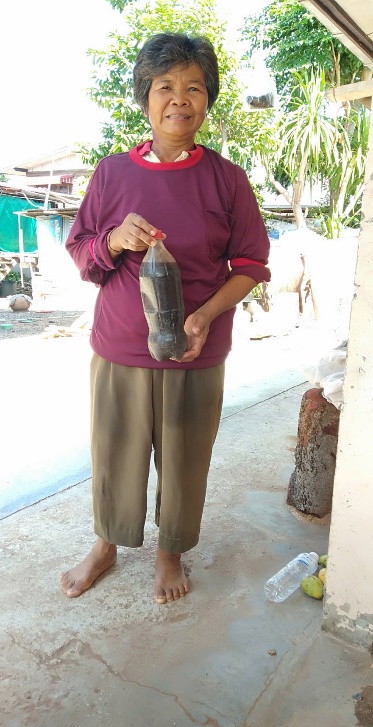 ชื่อ-สกุล 		นางหม่อง  น้ำนวน  (แม่หม่อง)วัน เดือน ปี ที่เกิด   	๒๐  พฤศจิกายน  ๒๕๐๖สัญชาติ   	ไทย 		ศาสนา  	พุทธที่อยู่ปัจจุบัน  	    เลขที่  ๑๕๕  บ้านโนนแดง  หมู่  ๑  ตำบลโนนแดง  อำเภอบ้านเขว้า  จังหวัดชัยภูมิ  หมายเลขโทรศัพท์  	๐๙๓-๔๓๖๔๖๕๙ความสำคัญต่องานวัฒนธรรม    ด้านเกษตรกรรม		      ด้านอุตสาหกรรมและหัตถกรรม	    	  ด้านการแพทย์ไทย  ด้านการจัดการทรัพยากรธรรมชาติและสิ่งแวดล้อม				  ด้านศิลปกรรม  ด้านภาษาและวรรณกรรม	      ด้านอื่น (ระบุ)                                                                    .ความเชี่ยวชาญเฉพาะด้าน  	น้ำหมักชีวภาพผลงานที่ได้รับการยกย่อง	สามารถจัดทำน้ำหมักชีวภาพจากเศษพืช  เป็นวิทยากรให้ความรู้ด้านการทำน้ำหมักชีวภาพจากธรรมชาติ  และสร้างรายได้ให้ครอบครัวบุคคลอ้างอิง		นายสนธยา  ศิริชาติ  (น้อง)หมายเลขโทรศัพท์ 	๐๖๒-๔๖๐๘๐๓๐แบบบันทึกข้อมูลปราชญ์ชาวบ้าน /ภูมิปัญญาท้องถิ่นปักฉลุ / ออกแบบลายผ้า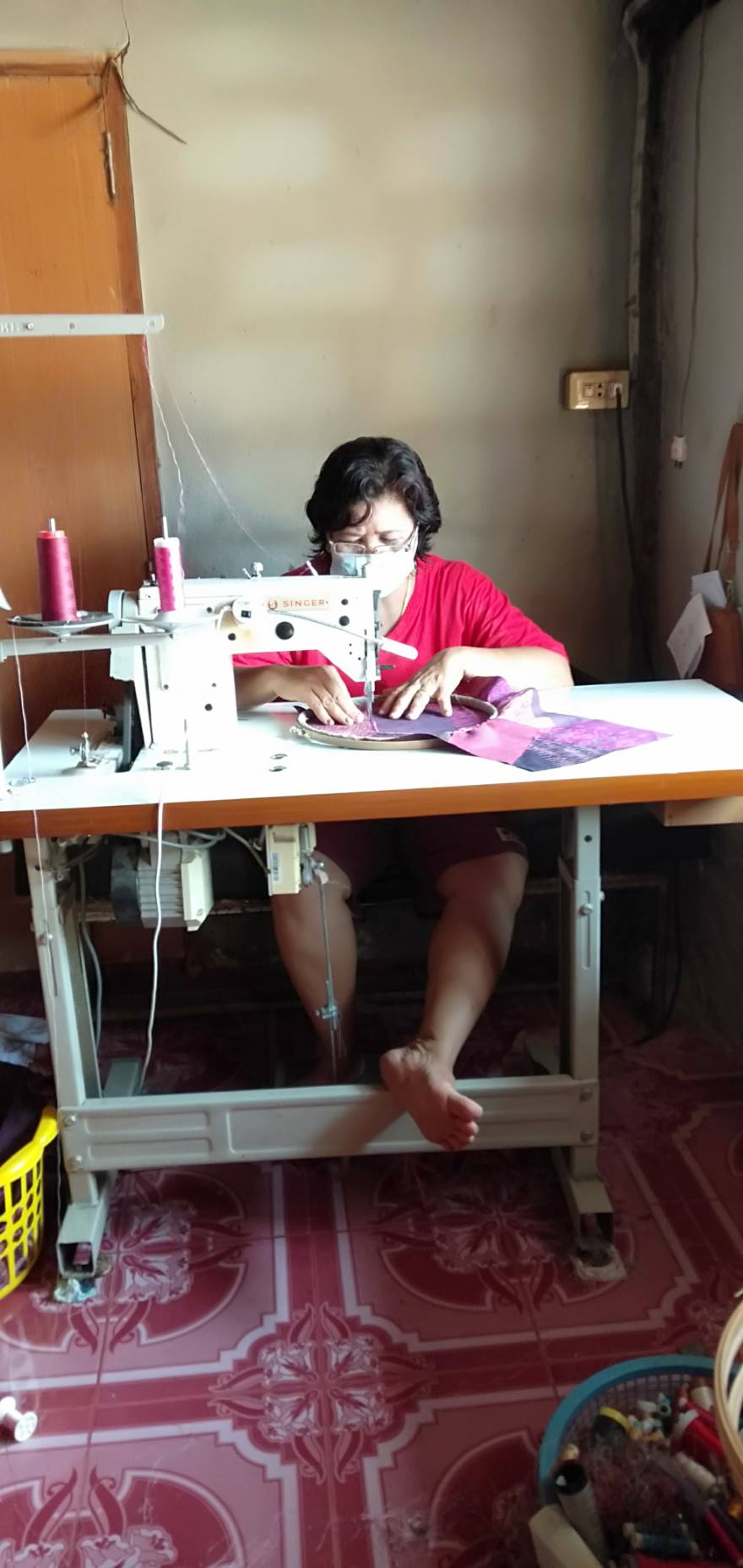 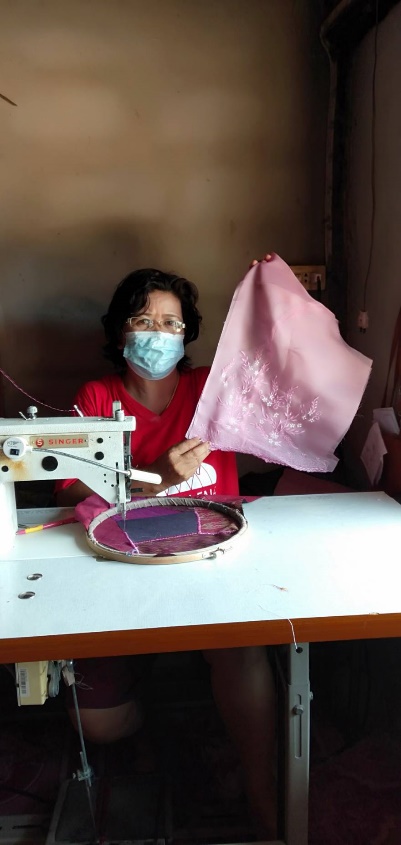 ชื่อ-สกุล 	นางสมสมัคร  ยวงทอง  (ช่างสมัคร)วัน เดือน ปี ที่เกิด   	๔  พฤษภาคม  ๒๕๑๑สัญชาติ   	ไทย 		ศาสนา  	พุทธที่อยู่ปัจจุบัน  	   เลขที่  ๓๖  บ้านโนนแดง  หมู่  ๑  ตำบลโนนแดง  อำเภอบ้านเขว้า  จังหวัดชัยภูมิ  หมายเลขโทรศัพท์  	-ความสำคัญต่องานวัฒนธรรม    ด้านเกษตรกรรม		     ด้านอุตสาหกรรมและหัตถกรรม	    	  ด้านการแพทย์ไทย  ด้านการจัดการทรัพยากรธรรมชาติและสิ่งแวดล้อม				  ด้านศิลปกรรม  ด้านภาษาและวรรณกรรม	     ด้านอื่น (ระบุ)                                                                    .ความเชี่ยวชาญเฉพาะด้าน  	ตัดเย็บผ้า  ปักและออกแบบลายผ้าผลงานที่ได้รับการยกย่อง	สามารถประดิษฐ์ตัดเย็บผ้าและออกแบบลายผ้า  วิทยากรให้ความรู้การตัดเย็บและออกแบบลายผ้า  อีกทั้งยังสามารถสร้างอาชีพและรายได้ให้แก่ครอบครัวบุคคลอ้างอิง		นางระเบียบ  มั่งมี  (ญาติ)หมายเลขโทรศัพท์ 	๐๘๑-๐๗๕๙๑๔๗แบบบันทึกข้อมูลปราชญ์ชาวบ้าน /ภูมิปัญญาท้องถิ่นจักสาน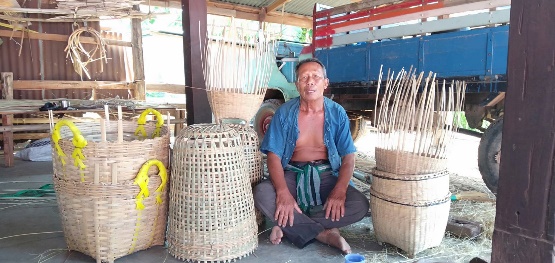 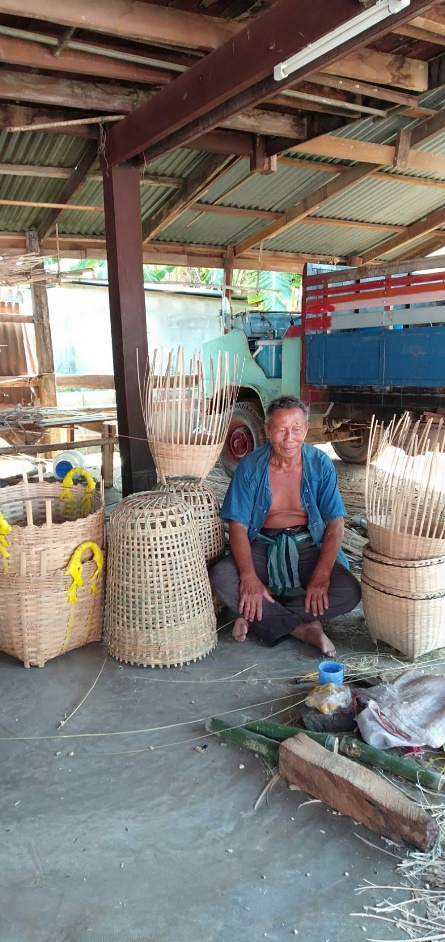 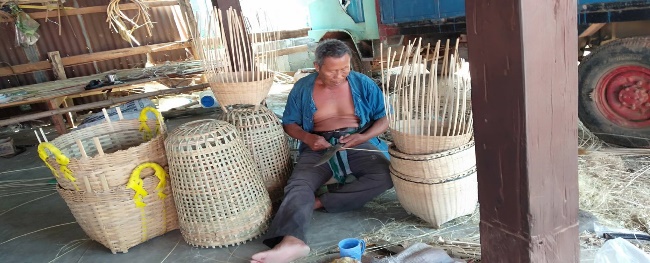 ชื่อ-สกุล 		นายสุทัศน์  ศิริสัจจัง  (ตาทัศน์)วัน เดือน ปี ที่เกิด   	------- พ.ศ.  ๒๔๘๘ สัญชาติ   	ไทย 		ศาสนา  	พุทธที่อยู่ปัจจุบัน      เลขที่  ๖๘/๑  บ้านโนนแดง  หมู่  ๑  ตำบลโนนแดง  อำเภอบ้านเขว้า  จังหวัดชัยภูมิ  หมายเลขโทรศัพท์  	-ความสำคัญต่องานวัฒนธรรม    ด้านเกษตรกรรม		      ด้านอุตสาหกรรมและหัตถกรรม	    	  ด้านการแพทย์ไทย  ด้านการจัดการทรัพยากรธรรมชาติและสิ่งแวดล้อม				  ด้านศิลปกรรม  ด้านภาษาและวรรณกรรม	      ด้านอื่น ด้านอื่น (ระบุ)                                                                    .ความเชี่ยวชาญเฉพาะด้าน  	จักสาน  ได้แก่  ตะกร้า  ไซ  ข้องใส่ปลาผลงานที่ได้รับการยกย่อง	สามารถประดิษฐ์เครื่องจักสานจากไม้ไผ่  เช่น  ตะกร้า  ไซ  ข้องใส่ปลา  เป็นวิทยากรถ่ายทอดความรู้เรื่องการจักสานจากไม้ไผ่  และเป็นที่เคารพนับถือของคนในชุมชน  อีกทั้งการจักสานยังสามารถสร้างอาชีพและรายได้ให้แก่ครอบครัวบุคคลอ้างอิง		นางจีระพันธ์  หนชัย  (บุตรสาว)หมายเลขโทรศัพท์ 	๐๙๓-๔๓๖๗๓๒๘แบบบันทึกข้อมูลปราชญ์ชาวบ้าน /ภูมิปัญญาท้องถิ่นจักสาน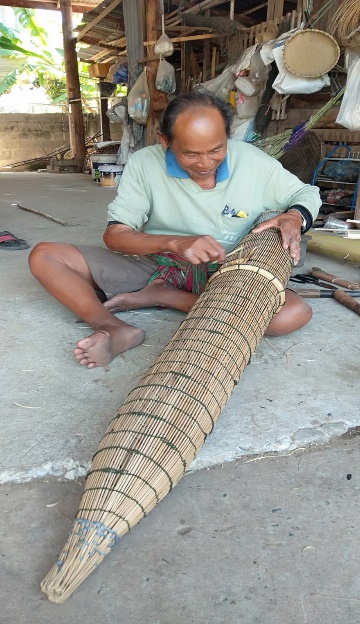 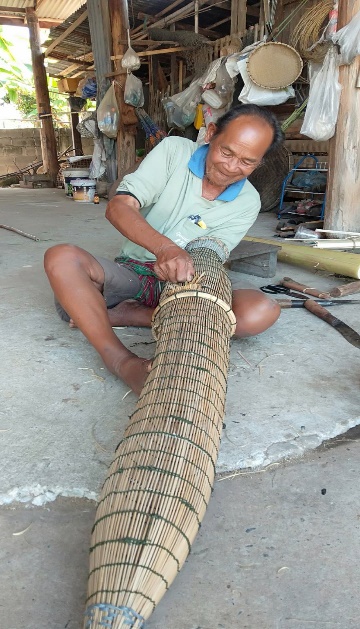 ชื่อ-สกุล 		นายสมบุญ  ศรีกุศล  (ตาสมบุญ)วัน เดือน ปี ที่เกิด   	------- พ.ศ.  ๒๔๗๕สัญชาติ   	ไทย 		ศาสนา  	พุทธที่อยู่ปัจจุบัน      เลขที่  ๗๑/๒  บ้านโนนแดง  หมู่  ๑  ตำบลโนนแดง  อำเภอบ้านเขว้า  จังหวัดชัยภูมิ  หมายเลขโทรศัพท์  	-ความสำคัญต่องานวัฒนธรรม    ด้านเกษตรกรรม		      ด้านอุตสาหกรรมและหัตถกรรม	    	  ด้านการแพทย์ไทย  ด้านการจัดการทรัพยากรธรรมชาติและสิ่งแวดล้อม				  ด้านศิลปกรรม  ด้านภาษาและวรรณกรรม	      ด้านอื่น ด้านอื่น (ระบุ)                                                                    .ความเชี่ยวชาญเฉพาะด้าน  	จักสาน  ได้แก่  ตะกร้า  ไซ  ข้องใส่ปลาผลงานที่ได้รับการยกย่อง	สามารถประดิษฐ์เครื่องจักสานจากไม้ไผ่  เช่น  ตะกร้า  ไซ  ข้องใส่ปลา  เป็นวิทยากรถ่ายทอดความรู้เรื่องการจักสานจากไม้ไผ่  และเป็นที่เคารพนับถือของคนในชุมชน  อีกทั้งการจักสานยังสามารถสร้างอาชีพและรายได้ให้แก่ครอบครัวบุคคลอ้างอิง		นายสง่า  ศรีกุศล  (บุตร)หมายเลขโทรศัพท์ 	๐๖๒-๑๘๕๐๒๗๙ที่ชื่อ - สกุลบ้านเลขที่ปราชญ์/ภูมิปัญญาท้องถิ่นความสามารถ๑นางทองคูณ  แพรชัย๑๗๕/๒นวดแผนไทย / ทอผ้าไหม๒นางหม่อง  น้ำนวน๑๕๕น้ำหมักชีวภาพ๓นางสมสมัคร  ยวงทอง๓๖ปักฉลุ / ออกแบบลายผ้า๔นายสุทัศน์  ศิริสัจจัง๖๘/๑จักสาน๕นายสมบูรณ์  ศรีกุศล๗๑/๒จักสาน